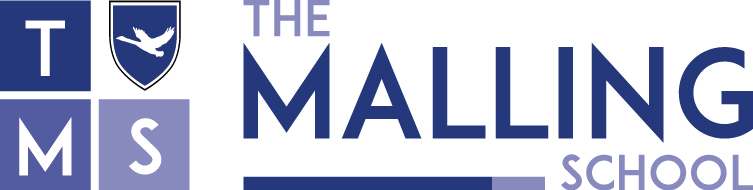 ASSISTANT BUSINESS MANAGERPERSON SPECIFICATIONEssential Level 3 Diploma (or equivalent) or having or willing to work towards the Certificate of School Business Management (CSBM).DesirableSignificant experience in administrative / finance rolesAnalytical skills for business and financial management of school resources over the medium term, involving a range of complex issues, situations and problemsRequires skills for the motivation of staff, negotiations with suppliers, advice to the governing body and liaising with external bodies; deals with sensitive issues e.g. contracts, HRStrong interpersonal and communication skills – written and verbalThorough technical knowledge of day to day financial administration processes and protocolsSound working knowledge of site, personnel and office administration and processesHigh level IT skillsAssured mannerHigh level customer service skills and professional ethos.